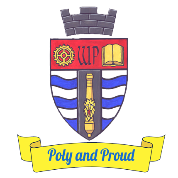 MY REVISION TIMETABLENAME:____________________YR GROUP:__________________Guidance before you start:Start your revision timetable by writing down your exam dates (if available)List all of the subjects that you do and break them down into sub-categories – e.g. English Literature may be broken down into the different books you are studying and then further into chapters/themes/quotes etc.  Decide what type of revision you will have for each slot. Be as specific as possible: e.g.: Maths Paper 1 -exam practice or Maths Paper 2 – red topics on Hegarty – French: Memrise vocab practiceYou could choose to colour code them if that helps you.Mix your subjects up – don’t do all of your worst subjects on the same day! Decide which things you only need a short time on and which things you need to look at for longer or several times. Basically your strengths and weaknesses – look at your PLCs or Topic Lists. SRP: Remember that you should have a build up towards your exams: you want to have Short but Regular Practice!Make a note of important things such as birthdays, family events etc. It’s ok to make time for them!Build in breaks –10 minutes for every hour of work is usually a good rule but if you have a short concentration span maybe 5 minutes every half an hour is better.Do a new copy for each week – that way you can cross things off as you go which will give you a sense of accomplishment.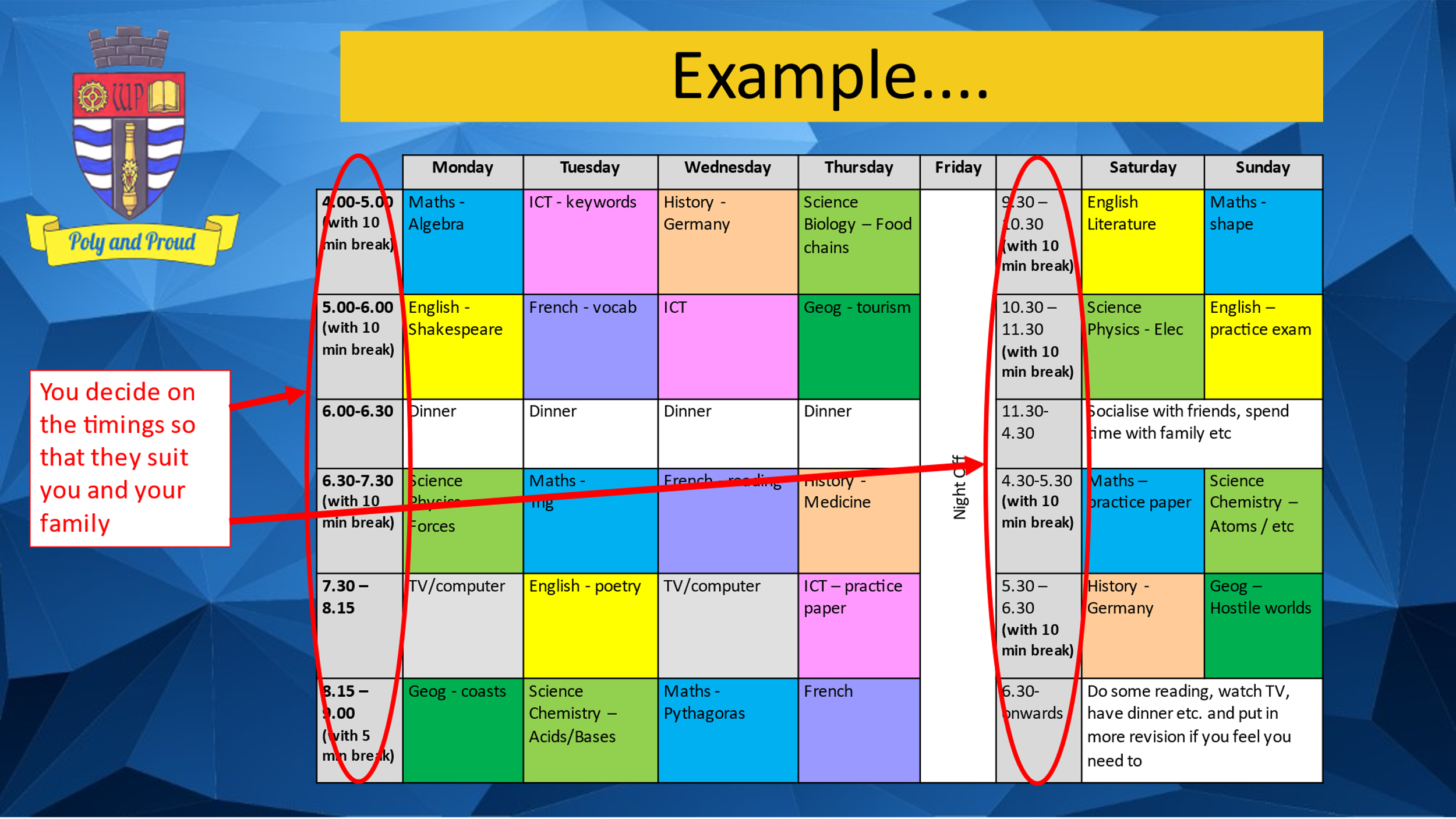 WEEK :_______________________________________________(write the dates for each day of the week)WEEK :_______________________________________________(write the dates for each day of the week)WEEK :_______________________________________________(write the dates for each day of the week)WEEK :_______________________________________________(write the dates for each day of the week)WEEK :_______________________________________________(write the dates for each day of the week)WEEK :_______________________________________________(write the dates for each day of the week)WEEK :_______________________________________________(write the dates for each day of the week)MonTueWedThursFriSatSunMonTueWedThursFriSatSunMonTueWedThursFriSatSunMonTueWedThursFriSatSunMonTueWedThursFriSatSunMonTueWedThursFriSatSunMonTueWedThursFriSatSun